lnterwiew de Daniel Buren:Quel  est  le  défi  pose  par cette proposition de Mireille Larroche?Le défi posé et relevé, c'est celui de créer un décor pour un texte et une musique déjà existants alors que les quelques travaux que je réalise dans le cadre du théâtre et même du cirque depuis une vingtaine d'années sont pensés dans un tout autre esprit. En fait, je crée habituellement des sortes de dispositifs a priori sans raison et les gens de théâtre inventent à partir de ceux-ci, des scènes, des actes, des jeux qui les utilisent. Ici, le rapport texte/musique et décors est beaucoup plus traditionnel. Quelle est la spécificité d'un décor d'Opéra par rapport à  votre travail?Ici, comme pour tous mes autres travaux c'est l'espace et le contexte spécifique qui domine l'entreprise. Cependant un respect minimum du au texte, à la musique et au metteur en scène, rend ce travail plus in-situ quejamais comme d'ailleurs tous les décors de théâtre, spécifiques et éphémères. l'autre défi, c'est celui d'accepter la position précise et inamovible de chaque spectateur, ce qui par rapport à tous mes travaux est une contradiction. C'est sans doute pour cela que c'est le décors qui présente toutes ces faces puisque le spectateur ne peut ni se mouvoir dedans ni tourner autour.Texte ou musique, lequel vous a le plus inspireé pour ce travail?L'un et l'autre. le texte d'une part, car il définit assez précisément le type d'endroit où tout ceci se passe et la musique d'autre part, qui par allusions et clins d'oeil diverses à des références musicales passées et modernes à la fois, m'ont permis certains parallélismes.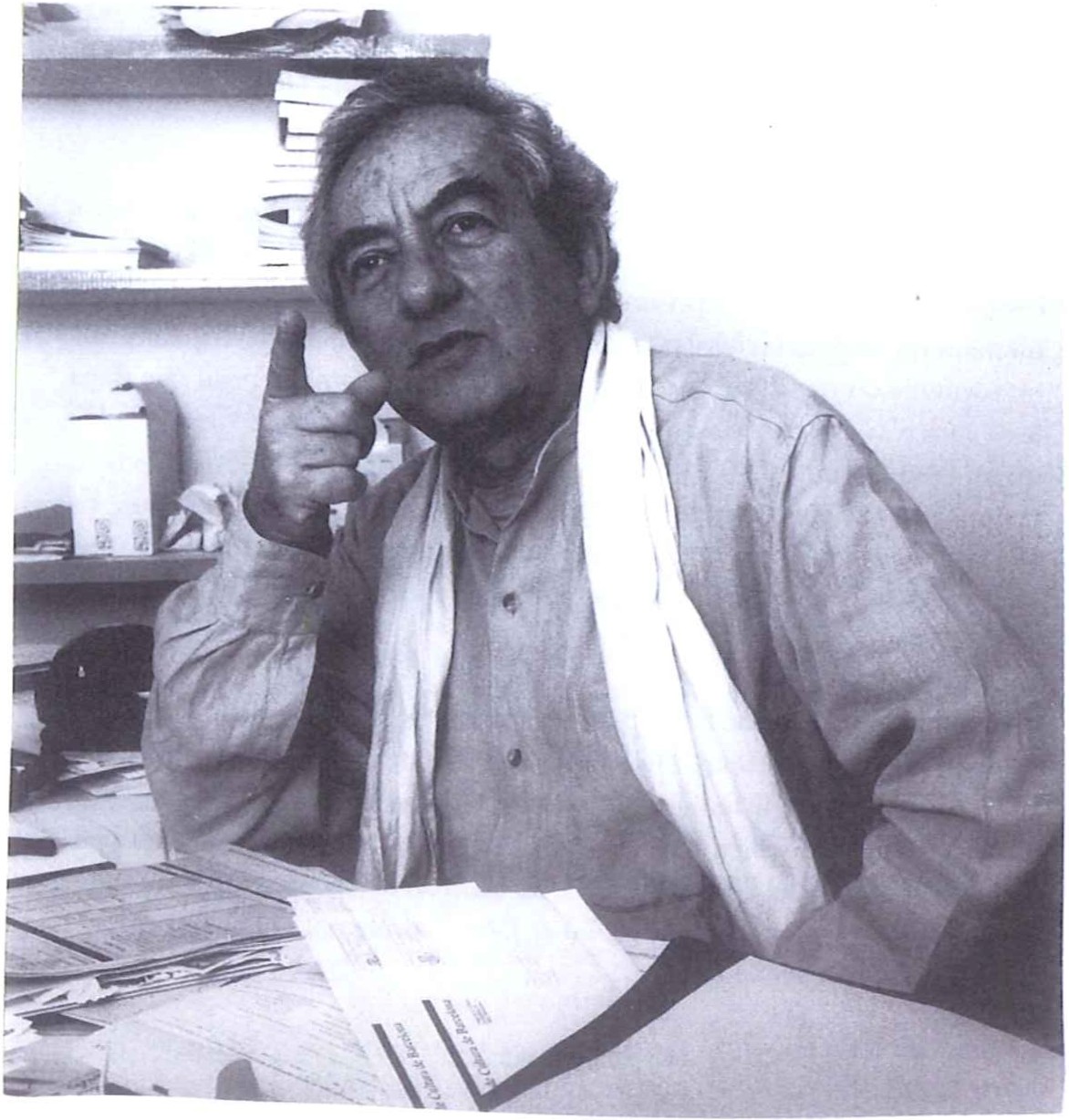 